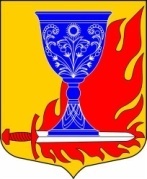 АДМИНИСТРАЦИЯмуниципального образования«Большелуцкое сельское поселение»муниципального образования«Кингисеппский муниципальный район»Ленинградской областиПОСТАНОВЛЕНИЕот 09 февраля 2024 года № 33В целях обеспечения охраны окружающей среды и здоровья человека на территории муниципального образования «Большелуцкое сельское поселение» Кингисеппского муниципального района Ленинградской области, в соответствии с Федеральным законом от 06.10.2003 N 131-ФЗ «Об общих принципах организации местного самоуправления в Российской Федерации», Федеральным законом Российской Федерации от 24 июня 1998 года № 89-ФЗ «Об отходах производства и потребления», Постановлением Правительства Российской Федерации от 31 августа 2018 года № 1039 «Об утверждении Правил обустройства мест (площадок) накопления твердых коммунальных отходов и ведения их реестра», администрацияПОСТАНОВЛЯЕТ:Внести изменения в Реестр необходимых мест (площадок) накопления твердых коммунальных отходов на территории муниципального образования "Большелуцкое сельское поселение" муниципального образования "Кингисеппский муниципальный район" Ленинградской области.Постановление администрации от 15.12.2023 года № 399 О внесении изменений в постановление администрации МО "Большелуцкого сельское поселение" от 28.10.2022 года №297 "Об утверждении Реестра необходимых мест (площадок) накопления твердых коммунальных отходов на территории муниципального образования "Большелуцкое сельское поселение" муниципального образования "Кингисеппский муниципальный район" Ленинградской области признать утратившим силу.Опубликовать постановление на официальном сайте администрации МО «Большелуцкое сельское поселение» в сети Интернет. Ответственным за исполнением настоящего постановления назначить начальника сектора по жилищно-коммунальной инфраструктуре, содержанию муниципального имущества, вопросам энергетики, ГО и ЧС. Контроль за исполнением настоящего постановления оставляю за собой.Исполняющий обязанности главы администрацииМО «Большелуцкое сельское поселение»					О.В. ПетровПостановление подготовлено:О внесении изменений в постановление администрации МО "Большелуцкого сельское поселение" от 28.10.2022 года №297 "Об утверждении Реестра необходимых мест (площадок) накопления твердых коммунальных отходов на территории муниципального образования "Большелуцкое сельское поселение" муниципального образования "Кингисеппский муниципальный район" Ленинградской областиПостановление размещено на сайте администрации для прохождения независимой антикоррупционной экспертизы:______________________________________________                                                                            (подпись разработчика, дата размещения)Постановление направлено в Кингисеппскую городскую прокуратуру:___________________________________________________________________________                                                                                   (Ф.И.О. отправителя, дата направления)Согласовано:Постановление разослать:Дата рассылки                                             ПодписьО внесении изменений в постановление администрации МО "Большелуцкого сельское поселение" от 28.10.2022 года №297 "Об утверждении Реестра необходимых мест (площадок) накопления твердых коммунальных отходов на территории муниципального образования "Большелуцкое сельское поселение" муниципального образования "Кингисеппский муниципальный район" Ленинградской областиВедущий специалист сектора по ЖКХРядова Т.Ю.должностьФ.И.О.подписьПостановление является (не является) нормативно-правовым актомПостановление подлежит (не подлежит) публикацииненужное – вычеркнутьненужное – вычеркнутьЗаместитель главы администрацииМатренина Д.А.Матренина Д.А.Заместитель главы администрациифамилия и инициалыфамилия и инициалыподписьдатаГлавный специалистЮрисконсульт                  Емченко Т.В.Емченко Т.В.Главный специалистЮрисконсульт                  фамилия и инициалыфамилия и инициалыподписьдатафамилия и инициалыфамилия и инициалыподписьдата1Дело – 1экз.52Сектор по  ЖКХ – 1 экз.63748Итого: (2) экз.